HWES Physical EducationWeek 8Grades					Motor Skills in lead up game4th-6th						Throwing/Catching/Kicking 	Muscle of the Month: BicepExercises (10 minutes)10 Jumping JacksArm Stretches (R/L)Leg Stretches (R/L/Middle)On your BottomLeg Stretches (R/L/Middle)Butterfly10 push upsI CAN…..demonstrate mature motor skills in lead up game situations.Lesson (25 minutes)Equipment Needed: 4 bases, one kickballInstructions:Divide the class into two teams3 ways to get out1. Catching the kicked ball in the air before it drops.2. Throwing the ball to your teammate that is standing on the base before the kicker gets to the base.3. Tagging the kicker with the ball. (CANNOT BE THROWN @ RUNNER)The “batters” either can make 5 runs, or have 3 outs. Then they will rotate.Make sure the “fielders” have a student on 1st, 2nd, and 3rd base. Everyone else is behind the black line. Teacher is always the pitcher for both teams.The “batters” will be in boy girl order sitting on the edge of the stage.Game: Kickball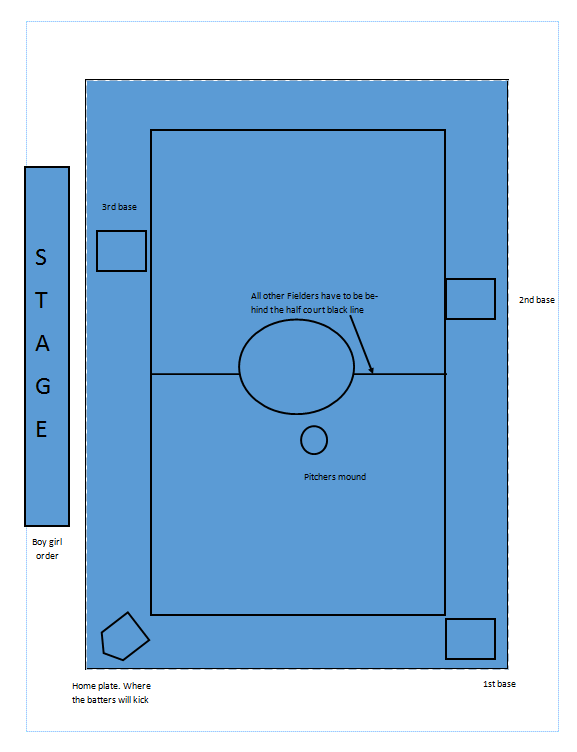 